CONSILIUL LOCALAL MUNICIPIULUI CÂMPINAJUDEȚUL PRAHOVAPROIECT DE HOTĂRÂRE Nr.154/20 septembrie 2021privind acordarea ”Premiilor Municipiului Câmpina”, în anul 2021, pentru elevii din unitățile de învăţământ liceal din Municipiul Câmpina, anul școlar 2021-2022Având în vedere Referatul de aprobare nr.38.388/20 septembrie 2021 al d-lor Marcu Florin și Nica Emil - Dan - Cristian – consilieri locali, prin care propun acordarea ”Premiilor Municipiului Câmpina”, în anul 2021, pentru elevii din unitățile de învăţământ liceal din Municipiul Câmpina, anul școlar 2021-2022;Ținând seama de:- raportul nr.38.833/22 septembrie 2021, întocmit de Direcția economică din cadrul Primăriei Municipiului Câmpina;- raportul nr.38.665/21 septembrie 2021, întocmit de Direcția juridică din cadrul Primăriei Municipiului Câmpina;- avizul comisiei de specialitate din cadrul Consiliului local al Municipiului Câmpina, respectiv Comisia buget, finanțe, programe finanțare europeană, administrarea domeniului public și privat și agricultură;- avizul comisiei de specialitate din cadrul Consiliului local al Municipiului Câmpina, respectiv Comisia sănătate, cultură, învățământ, culte și tineret, sport și turism;- avizul Secretarului General al Municipiului Câmpina, înregistrat sub nr.38.835/22 septembrie 2021;În raport de prevederile:- art.105, alin.(1) si alin.(2), lit.”h” si art.111, alin.(4) din Legea nr.1/2011 a educației naționale, cu modificările și completările ulterioare;- art.67, alin.(1), lit.”a” din Legea nr.273/2006 privind finanțele publice locale, cu modificările și completările ulterioare;	,În conformitate cu prevederile:- art.36, alin.(4) din O.U.G. nr.114/2018 privind instituirea unor măsuri în domeniul investițiilor publice și a unor măsuri fiscal bugetare, modificarea și completarea unor acte normative și prorogarea unor termene, cu modificările și completările ulterioare;- art.6, alin.(3) si art.30, alin.(1), lit.”c” din Legea nr.24/2000 privind normelede tehnică legislativă pentru elaborarea actelor normative, republicată, cu  modificările și completările ulterioare;- art.129, alin.(2), lit.”d” si alin.(7), lit.”a” din O.U.G. nr.57/3 iulie 2019 privind Codul administrativ, cu modificările și completările ulterioare;În temeiul art.l96, alin.(1), lit.”a”, coroborat cu art.l39, alin.(1) din O.U.G. nr.57/3 iulie 2019 privind Codul administrativ, cu modificările și completările ulterioare,Consiliul local al Municipiului Câmpina adoptă prezenta hotărâre.Art.1.(1) - Aprobă acordarea ”Premiilor Municipiului Câmpina”, în anul  2021, pentru stimularea performanțelor înalte ale elevilor din unitățile de învățământ liceal din Municipiul Câmpina, anul școlar 2021-2022, în cuantum de 750 lei.(2) - Premiile se acordă în tranșe lunare, în perioada octombrie 2021 – decembrie 2021, iar valoarea unei tranșe este în cuantum de 250 lei/lună.Art.2. – Beneficiază de premiile prevăzute la art.1, elevii din ultimul an de studiu din unitățile de învățământ liceal ale Municipiului Câmpina, care au obținut distincții la olimpiade și concursuri internaționale și naționale, pe discipline de învățământ, în anul școlar 2020-2021. Art.3. – Nominalizarea elevilor cărora li se acordă premiile se face de către Comisia de acordare a premiilor anuale, care este formată din următorii membri:- dl.Marcu Florin - consilier local;- dl.Nica Emil – Dan – Cristian - consilier local;- d-na/dl._______________ - din aparatul de specialitate al Primarului;- Directorul unității de învățământ din care face parte candidatul;- Secretarul unității de învățământ din care face parte candidatul.Art.4. – Numărul de premii, precum și criteriile pe care trebuie să le îndeplinească beneficiarii acestora sunt prevăzute în Metodologia de acordare a „Premiilor Municipiului Câmpina”, ANEXA nr.1, care face parte integrantă din prezenta hotărâre.Art.5. - Comisia de acordare a premiilor poate decide retragerea acestora, pentru abateri disciplinare grave, absențe nemotivate sau alte situații care impun această măsură, precum și imputarea contravalorii premiului primit, pentru depunerea de acte false, dacă se constată acest fapt.Art.6. - Procedura de acordare a „Premiilor Municipiului Câmpina” este prevăzută în ANEXA nr.2, care face parte integrantă din prezenta hotărâre.Art.7. – Elevii beneficiari ai ”Premiilor Municipiului Câmpina”, vor primi o diplomă care atestă faptul că au fost selectați pentru a primi aceste stimulente.Art.8. – Prezenta hotărâre se comunică:      			- Instituției Prefectului Județului Prahova;- Primarului Municipiului Câmpina;      			- Direcției economice;           		- Unităților de învățământ liceal din Municipiul Câmpina.	Preşedinte de şedinţă,				           Contrasemnează,	       Consilier,					            Secretar General,                                                                                            Moldoveanu ElenaCâmpina, ___ septembrie 2021Nr. ____              ANEXA nr.1la H.C.L. nr.____/___ septembrie 2021Presedinte de sedinta,    Consilier,METODOLOGIA de acordare a ,,Premiilor Municipiului Câmpina"1. Numărul premiilor care se vor acorda pentru elevii din ultimul an de studiu, este stabilit în funcție de nivelul de performață înregistrat de unitățile școlare din care provin acești elevi, la examenele de bacalaureat, din sesiunea 2021, determinat după formula: numărul de elevi admiși la bacalaureat pe unitate/numărul de elevi admiși la bacalaureat pe municipiu x numărul de premii pe municipiu, rotunjit la unitate.În anul 2021, ”Premiile Municipiului Câmpina” se stabilesc conform tabelului de mai jos:2. Grila de punctaj utilizată la acordarea premiilor:a) Suma mediilor generale obținute în anii de studiu precedenți, în unitatea de învățământ, cu condiția de a avea media generală cel puțin 9,00, pentru fiecare an de învățământ liceal;b) Performanțe exprimate prin obținerea de distincții la olimpiade/concursuri internaționale, în anul școlar 2020-2021 : premiul I - 15 puncte, premiul II - 13 puncte, premiul III - 10 puncte, mențiune - 7 puncte;c) Performanțe exprimate prin obținerea de distincții la concursuri/olimpiade naționale, în anul școlar 2020-2021  : premiul I - 10 puncte, premiul II - 8 puncte, premiul III - 6 puncte, mentiune - 4 puncte.3. Premiile speciale se asimilează, ca punctaj, mențiunilor.4. Candidații vor prezenta adeverințe/diplome de voluntariat și de participare la  activități extracurriculare, obținute pe perioada învățământului liceal.5. Punctajul final rezultă din însumarea punctajelor obținute la criteriile de acordare a premiilor.6. Premiile vor fi obținute de candidații care au media 10 la purtare în anii de studiu precedenți și care vor înregistra cel mai mare punctaj, în limita numărului de premii stabilit pentru unitatea de învățământ din care fac parte.7. În caz de egalitate perfectă, departajarea se face prin două criterii suplimentare, aplicate în ordinea:a) media generală din ultimul an de studiu;b) numărul cel mai mic de absențe nemotivate.8. În vederea acordării premiilor se iau în considerație diplomele de clasificare obținute la concursurile din cadrul Calendarului olimpiadelor și concursurilor școlare aprobat de Ministerul Educației Naționale.         ANEXA nr.2   la H.C.L. nr._____/___ septembrie 2021   Președinte de ședință,                     Consilier,PROCEDURAde acordare a “Premiilor Municipiului Câmpina”1. Candidații pentru „Premiile Municipiului Câmpina” vor depune la conducerea unității de învățământ, un dosar care va cuprinde următoarele: scrisoare de intenție, C.V., adeverință pentru mediile anuale, copii ale diplomelor și certificatelor de participare la olimpiade/concursuri, în anul școlar 2020-2021, dovada de participare la acțiuni de voluntariat și activități extracurriculare, pe perioada învățământului liceal.2. Directorul unității de învățământ va prezenta comisiei dosarele pentru un număr de candidați mai mare cu o treime din numărul de premii stabilit prin hotărâre, rotunjit la unitate, pentru respectiva unitate de învățământ.3. Programul activităților pentru acordarea premiilor:a) informarea elevilor din ultimul an de studiu despre prevederile prezentei Hotărâri de Consiliu Local: 13-15 octombrie 2021; b) depunerea dosarelor pentru obținerea premiilor: 18 – 20 octombrie 2021;c) evaluarea dosarelor de candidați, în prezența acestora și afișarea pe site-ul și la avizierul Primăriei Municipiului Câmpina a rezultatelor evaluării: 21 octombrie 2021;d) depunerea contestațiilor privind acordarea premiilor: 22 octombrie 2021;e) soluționarea contestațiilor: 25 octombrie 2021;f) atribuirea “Premiilor Municipiului Câmpina” și înmânarea Diplomelor de atestare, în ședința ordinară a Consiliului local din luna octombrie 2021.       ROMÂNIAJUDEȚUL PRAHOVAMUNICIPIUL CÂMPINAC O N S I L I E R INr.38.388/20 septembrie 2021REFERAT DE APROBAREla proiectul de hotărâre privind acordarea ”Premiilor Municipiului Câmpina”, în anul 2021, pentru elevii din unitățile de învăţământ liceal din Municipiul Câmpina, anul școlar 2021-2022Subsemnații: Marcu Florin și Nica Emil- Dan - Cristian – membrii ai Comisiei de specialitate din cadrul Consiliului local al Municipiului Câmpina - Sănătate, cultură, învățământ, culte și tineret, sport și turism, în conformitate cu prevederile art.136, alin.(1) și alin.(2) din O.U.G. nr.57/3 iulie 2019 privind Codul administrativ, cu modificările și completările ulterioare și art.6, alin.(3), art.30, alin.(1), lit.”c” din Legea nr.24/2000 privind normele de tehnică legislativă pentru elaborarea actelor normative, republicată, cu modificările și completările ulterioare, supunem analizei și aprobării Consiliului local proiectul de hotărâre privind acordarea ”Premiilor Municipiului Câmpina”, în anul 2021, pentru elevii din unitățile de învăţământ liceal din Municipiul Câmpina, anul școlar 2021-2022.Promovarea proiectului de hotărâre este necesară pentru stimularea elevilor merituoși și performeri la învățătură din unitățile de învățământ din Municipiul Câmpina. Investiția în copii este investiția în viitorul nostru. Ne-am propus să acordăm ”Premiile Municipiului Câmpina”, tinerilor aflați în ultimul an de studiu în unitățile de învățământ liceal al municipiului pentru a stimula și elevii din ceilalți ani de învățământ să performeze. Vrem să recompensăm și participarea la acțiuni de voluntariat și la activități extracurriculare.”Premiile Municipiului Câmpina” se acordă elevilor aflați în ultimul an de studiu, la cursurile de zi ale unitățile de învățământ liceal de pe raza Municipiului Campina, care au media 10 la purtare în anii de studiu precedenți și care au obținut distincții la olimpiade, concursuri și competiții internaționale și naționale și desfășoară acțiuni de voluntariat și activități extracurriculare. Fiecare unitate de învățământ liceal poate beneficia de un număr de premii proporțional cu numărul de elevi declarați ADMIS la examenul de bacalaureat din anul școlar anterior.Pe baza rezultatelor obținute la Bacalaureat în anul școlar 2020-2021, de către elevii unităților de învățământ câmpinene, propunem următoarea repartiție a celor 30 de premii anuale:Se propune acordarea premiilor, în valoare de 750 lei, în anul 2021 (octombrie 2021 - decembrie 2021) pe baza grilei de punctaj stabilită prin Metodologia elaborată în vederea acordării acestor premii – Anexa nr.1 la prezentul proiect de hotărâre. În cazul în care legislația va permite, se va propune acordarea premiilor și în anul 2022.Cadrul legal aplicabil:- prevederile art.l05, alin.(l) si alin.(2), lit.”h” si art.111, alin.(4) din Legea nr.l/2011 a educației naționale, cu modificările și completările ulterioare;- prevederile art.67, alin.(l), lit.”a” din Legea nr.273/2006 privind finanțele publice locale, cu modificările și completările ulterioare;	- prevederile art.36, alin.(4) din O.U.G. nr.114/2018 privind instituirea unor măsuri în domeniul investițiilor publice și a unor măsuri fiscal bugetare, modificarea și completarea unor acte normative și prorogarea unor termene, cu modificările și completările ulterioare;- prevederile art.129, alin.(2), lit.”d” si alin.(7), lit.”a” și art.l96, alin.(l), lit.”a”, coroborat cu art.l39, alin.(l) din O.U.G. nr.57/3 iulie 2019 privind Codul administrativ, cu modificările și completările ulterioare.Consilieri,dl.Marcu Florin ______________dl.Nica Emil-Dan-Cristian ______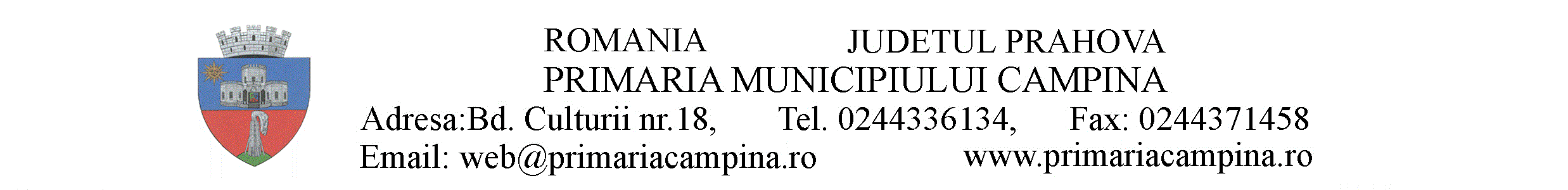 SECRETAR GENERALNr.38.835/22 septembrie 2021A V I ZSecretarul General al Municipiului Câmpina, Județul Prahova, abilitat de dispozițiile art.243, alin.(1), lit.“a” din O.U.G. nr.57/3 iulie 2019 privind Codul administrativ, cu modificările și completările ulterioare, analizând proiectul de hotarâre inițiat, care are la bază referatul de aprobare nr.38.388/20 septembrie 2021, formulat de d-nii: Marcu Florin și Nica Emil- Dan - Cristian – membrii ai Comisiei de specialitate din cadrul Consiliului local al Municipiului Câmpina - Sănătate, cultură, învățământ, culte și tineret, sport și turism;	Având în vedere:- raportul nr.38.833/22 septembrie 2021, întocmit de Direcția economică din cadrul Primăriei Municipiului Câmpina;- raportul nr.38.665/21 septembrie 2021, întocmit de Direcția juridică din cadrul Primăriei Municipiului Câmpina,	acordă AVIZ FAVORABIL, din punct de vedere al legalității, proiectului de hotărâre privind acordarea ”Premiilor Municipiului Câmpina”, în anul 2021, pentru elevii din unitățile de învăţământ liceal din Municipiul Câmpina, anul școlar 2021-2022, motivat de prevederile:- art.l05, alin.(l) si alin.(2), lit.”h” si art.111, alin.(4) din Legea nr.l/2011 a educației naționale, cu modificările și completările ulterioare;- art.67, alin.(l), lit.”a” din Legea nr.273/2006 privind finanțele publice locale, cu modificările și completările ulterioare;	- art.36, alin.(4) din O.U.G. nr.114/2018 privind instituirea unor măsuri în domeniul investițiilor publice și a unor măsuri fiscal bugetare, modificarea și completarea unor acte normative și prorogarea unor termene, cu modificările și completările ulterioare;- art.6, alin.(3) si art.30, alin.(l), lit.”c” din Legea nr.24/2000 privind normelede tehnică legislativă pentru elaborarea actelor normative, republicată, cu  modificările și completările ulterioare;- art.129, alin.(2), lit.”d” si alin.(7), lit.”a” și art.l96, alin.(l), lit."a", coroborat cu art.l39, alin.(l) din O.U.G. nr.57/3 iulie 2019 privind Codul administrativ, cu modificările și completările ulterioare.SECRETAR GENERAL,Elena Moldoveanuedit.B.L.BACALAUREATiulie 2021, CâmpinaÎn sesiunea de vară, iulie 2021, un număr de 396 de candidați au fost declarați REUȘIT la examenul de Bacalaureat. Este vorba despre seria curentă, adică elevii care au absolvit liceul în anul școlar 2020-2021.Pe unități de învățământ numarul bacalaureaților se prezintă așa:Colegiul Național „Nicolae Grigorescu”: 178, reprezentând 44,94% din totalul pe municipiu,Liceul Tehnologic Energetic: 112, reprezentând 28,28% din total,Colegiul Tehnic Forestier: 92, reprezentând 23,23% din total,Liceul Tehnologic „Constantin Istrati”: 14, reprezentând 3,53% din totalul pe municipiu.Datele sunt luate de pe static.bacalaureat.edu.ro/2021/rapoarte  al Ministerului Educației.De mai bine de 10 ani, Consiliul local Câmpina acorda 30 de burse de performanță (sau burse de excelență sau premiile municipiului) pentru cei mai buni elevi din clasa a XII-a pe baza rezultatelor obținute în seria precedentă la Bacalaureat.De ce 30 de premii?Când s-a inițiat acest proiect educațional, s-a luat în calcul câte o bursă (ulterior premiu) de fiecare clasă din anul terminal de liceu. S-a păstrat această normă chiar dacă numărul de clase a diferit (mai mare sau mai mic) de la an la an.Suma care se alocă este de la Capitolul „Învățământ” și este modică pentru Bugetul municipiului Câmpina.Nr. crt.Unitatea de învățământNumăr de premii1.Colegiul National ,,Nicolae Grigorescu"142.Liceul Tehnologic Energetic83.Colegiul Tehnic Forestier74.Liceul Tehnologic ,,Constantin Istrati"1TOTAL PREMII30Unitatea de învățământAdmișiProcentajNr premii din calculNr premii propuseColegiul National „Nicolae Grigorescu”17844,9413,4814Liceul Tehnologic Energetic11228,288,488Colegiul Tehnic Forestier9223,236,967Liceul Tehnologic  „Constantin Istrati”143,531,051TOTAL396100,0029,9730